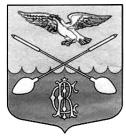 ГЛАВА АДМИНИСТРАЦИИ ДРУЖНОГОРСКОГО ГОРОДСКОГО ПОСЕЛЕНИЯ ГАТЧИНСКОГО МУНИЦИПАЛЬНОГО РАЙОНА ЛЕНИНГРАДСКОЙ ОБЛАСТИР А С П О Р Я Ж Е Н И Еот     30 марта 2020 года                                                                         № 23О размещении на сайтеДружногорского городского поселения  На основании постановления администрации муниципального образования Дружногорское городское поселение Гатчинского муниципального района  Ленинградской области от 30 января 2017 года № 29 «Об утверждении Порядка размещения информации о среднемесячной заработной плате руководителей, их заместителей и главных бухгалтеров муниципальныхучреждений Дружногорского городского поселения»Разместить на официальном сайте Дружногорского городского поселения в сети «Интернет» сводную информацию о среднемесячной заработной плате руководителей, их заместителей и главных бухгалтеров муниципальных учреждений Дружногорского городского поселения (приложение)         Глава  администрацииДружногорского городского поселения                                       Отс И.В.     Информацияо средней заработной плате руководителя, заместителя руководителя, главного бухгалтера в муниципальных казенных учреждениях за 2019 год.Наименование учрежденияСредняя заработная плата руководителя за 2019 годСредняя заработная плата заместителей руководителя за 2016 годСредняя заработная плата главного бухгалтера за 2019 год1234МКУ «Дружногорский ФСЦ «Росич»36824,0015450,00МКУК Дружногорский КДЦ52979,00МКУ "Центр бытового обслуживания и благоустройства"29 451,89